АДМИНИСТРАЦИЯ ГОРОДСКОГО ОКРУГА «ГОРОД КИЗЕЛ»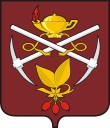 П О С Т А Н О В Л Е Н И Е       20.04.2022                                                                                                      № 193О предоставлении субсидий за счет средств бюджета Пермского края обществу с ограниченной ответственностью «Ю Транс Строй» на возмещение недополученных доходов от перевозки отдельных категорий граждан с использованием электронных социальных проездных документов на территории города КизелаВ соответствии с постановлением администрации города Кизела от 04.07.2019 № 432 «Об утверждении Порядка предоставления субсидий за счет средств бюджета Пермского края хозяйствующим субъектам на возмещение недополученных доходов от перевозки отдельных категорий граждан с использованием электронных социальных проездных документов, а также их возврата на территории города Кизела», руководствуясь  п.11 ч.2 ст.44, п.16 ч.5 ст.46 Устава городского округа «Город Кизел» Пермского края, администрация города КизелаПОСТАНОВЛЯЕТ: Предоставить обществу с ограниченной ответственностью «Ю Транс Строй» субсидию из бюджета муниципального образования городской округ «Город Кизел» за счет средств бюджета Пермского края поступивших в форме иных межбюджетных трансфертов на возмещение недополученных доходов от перевозки отдельных категорий граждан с использованием региональных электронных социальных проездных документов на территории города Кизела за февраль 2022 года - 4601,09 (четыре тысячи шестьсот один рубль девять копеек). Муниципальному казенному учреждению «Централизованная бухгалтерия муниципальных учреждений образования города Кизела» осуществить перечисление средств субсидии в размере 4601,09 (четыре тысячи шестьсот один рубль девять копеек) на расчетный счет общества с ограниченной ответственностью «Ю Транс Строй» № 40702810849540000799 Волго-Вятский банк ПАО Сбербанк, к/с 30101810900000000603, БИК 042202603.3.Настоящее постановление разместить на официальном сайте администрации города Кизела - http://www.kizelraion.ru.4. Настоящее постановление вступает в силу с момента подписания.5. Контроль  за исполнением настоящего постановления оставляю за собой.Глава города Кизела                                                                                  А.В. Родыгин